Прокуратура Раздольненского района разъясняет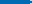 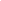 В соответствии со ст. 86 УК РФ лицо, осужденное за совершение преступления, считается судимым со дня вступления обвинительного приговора суда в законную силу до момента погашения или снятия судимости. Судимость в соответствии с УК РФ учитывается при рецидиве преступлений, назначении наказания и влечет за собой иные правовые последствия в случаях и в порядке, которые установлены федеральными законами.Лицо, освобожденное от наказания, считается несудимым.Судимость погашается в отношении лиц:а) условно осужденных, - по истечении испытательного срока;б) осужденных к более мягким видам наказаний, чем лишение свободы, -по истечении одного года после отбытия или исполнения наказания;в) осужденных к лишению свободы за преступления небольшой или средней тяжести, - по истечении трех лет после отбытия наказания;г) осужденных к лишению свободы за тяжкие преступления, - по истечении восьми лет после отбытия наказания;д) осужденных за особо тяжкие преступления, - по истечении десяти лет после отбытия наказания.Если осужденный в установленном законом порядке был досрочно освобожден от отбывания наказания или неотбытая часть наказания была заменена более мягким видом наказания, то срок погашения судимости исчисляется исходя из фактически отбытого срока наказания с момента освобождения от отбывания основного и дополнительного видов наказаний.Если осужденный после отбытия наказания вел себя безупречно, а также возместил вред, причиненный преступлением, то по его ходатайству суд может снять с него судимость до истечения срока погашения судимости.Погашение или снятие судимости аннулирует все правовые последствия, предусмотренные УК РФ, связанные с судимостью.Заместитель прокурора района
Ю.Ю. Березовиченко